Nomor 		:  3842/Un.03/KS.01.7/10/2019				11 Oktober 2019Lampiran 	:  1 (satu) bendelPerihal 		:  Permintaan Informasi Harga Barang						Kepada Yth. ............................................................................................di‘- T e m p a t – Dengan hormat,Sehubungan rencana realisasi pelaksanaan pekerjaan Belanja Pemeliharaan Gedung Mahad berupa Instalasi Jaringan Air di Mahad dan Kantin Putri UIN Maulana Malik Ibrahim Malang Tahun Anggaran 2019, bersama ini kami bermaksud agar perusahaan saudara memberikan informasi tentang harga barang sesuai dengan Rencana Anggaran Biaya (RAB) yang kami lampirkan dalam surat ini.Informasi harga yang saudara berikan akan menjadi perhitungan untuk menentukan Harga Perkiraan Sendiri (HPS).Kami harap informasi harga barang dapat kami terima paling lambat pada :Hari /tanggal 		: Rabu, 16 Oktober 2019Pukul			: 13.00 WIBTempat 		: Unit Layanan Pengadaan Lantai II Gedung Rektorat   UIN Maliki Malang, Jl. Gajayana 50 Malangatau penawaran tersebut bisa dikirim via e-mail ke : muhsincuplis@gmail.com (staf PPK) / ulp@uin-malang.ac.id dalam file berformat excel (.xls).Ditujukan kepada :Pejabat Pembuat Komitmen Kantor PusatUIN Maulana Malik Ibrahim MalangJl. Gajayana No. 50 MalangDemikian atas perhatian dan kerjasamanya yang baik, kami sampaikan terima kasih.Pejabat Pembuat Komitmen,Nur FaridaLampiran    	: Surat Permintaan Informasi Harga BarangNomor		: 3842/Un.03/KS.01.7/10/2019Tanggal 	: 11 Oktober 2019Tentang	:  Pekerjaan 		 :  Persediaan Pemeliharaan Gedung dan BangunanLokasi				:  UIN Maulana Malik Ibrahim MalangTahun Anggaran 	:  2019Pejabat Pembuat Komitmen,Nur Farida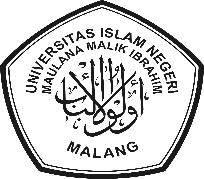 KEMENTERIAN AGAMA REPUBLIK INDONESIAUNIVERSITAS ISLAM NEGERI MAULANA MALIK IBRAHIM MALANGJalan Gajayana 50 Malang 65144,Telepon (0341) 551354, Faksimile (0341) 572533Website : www.uin-malang.ac.id Email : info@uin-malang.ac.idNoNama / SpesifikasiUnitMerkHarga Satuan(Rp)Jumlah Harga(Rp)1.Pipa HDPE 2” 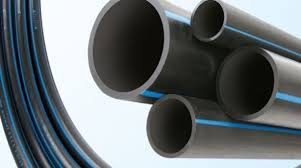 200 MeterRucika……….……….2.T HDPE 2”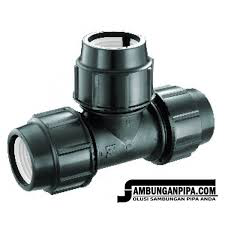 10 BuahRucika……….……….3.L bow HDPE 2”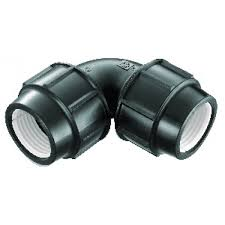 20 BuahRucika……….……….4.Sock HDPE 2”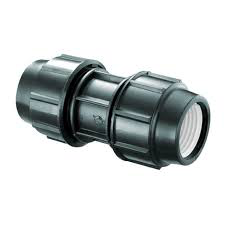 20 BuahRucika……….……….5.Plendes pipa PVC 2”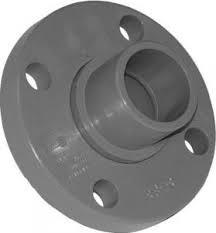 6 buahRucika……….……….6.Klem 2”200 buah-……….……….7.Fissher 8mm + skrup3 pack-……….……….8.Mata bor cor 8mm2 buahBosch……….……….9.Rubber Sheet Karet 5mm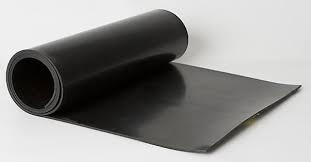 1 meter-……….……….10.Timer Omron h3cr  + socket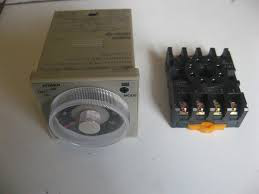 3 buah-……….……….JumlahJumlahJumlahJumlahJumlah……….PPNPPNPPNPPNPPN……….TotalTotalTotalTotalTotal……….Terbilang : ………………………………………………………………………………………………………………..Terbilang : ………………………………………………………………………………………………………………..Terbilang : ………………………………………………………………………………………………………………..Terbilang : ………………………………………………………………………………………………………………..Terbilang : ………………………………………………………………………………………………………………..Terbilang : ………………………………………………………………………………………………………………..